April 20, 2022Via Certified MailTravelers Bond ExpressPO Box 2905Hartford CT 06104-2905					RE:	Bond Cancellation 						Front Line Power Solutions LLC               A-2013-2360865Dear Sir/ Madam:	Please find under cover of this letter the financial instrument filed with the Commission on behalf of Front Line Power Solutions LLC because it is not acceptable.  The Commission requires a supplier to file an original bond, letter of credit, continuation certificate, amendment, or other financial instrument as part of a supplier’s licensing requirements under Section 2809(c) of the Pennsylvania Public Utility Code.             The enclosed financial instrument lists a bond number that do not match the bond we had on file. Sincerely,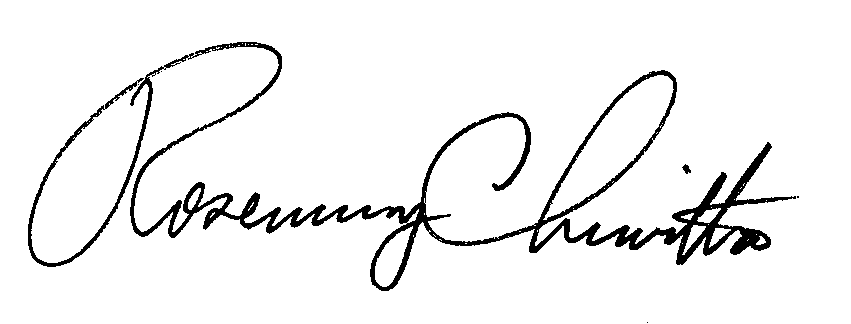 Rosemary ChiavettaSecretary of the CommissionRC:jbsCC: Front Line Power Solutions LLC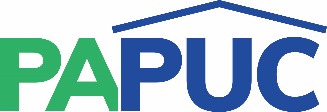 COMMONWEALTH OF PENNSYLVANIAPENNSYLVANIA PUBLIC UTILITY COMMISSIONCOMMONWEALTH KEYSTONE BUILDING400 NORTH STREETHARRISBURG, PENNSYLVANIA 17120IN REPLY PLEASE REFER TO OUR FILE